Pre-K 3 Curriculum Outline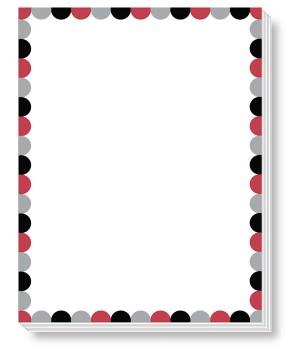 Week of:March 23-27Theme:-Spring-Weather      March 30-April-3Theme: Transportation   April 6-9Theme: EasterLanguageArtsStudents will learn songs about spring:  Students will identify signs and sounds of spring.  Students will identify signs of spring and respond to the writing prompt:  How Can I Care for God’s Creations         Students will learn songs and listen to books-focus on rhyming wordsMathStudents will identify and order numbers 0-10 or 0-15Students will identify and order numbers 1-10 to create a number puzzle    ScienceStudents will explore outside signs of Spring- ex. Green grass starting to grow, buds on trees, flower sprouts coming up from the ground, birds chirping, squirrels finding buried nutsStudents will begin to learn about the parts of a plant-   roots, stem, leaves, flowerMotor DevelopmentWeather permitting:  Daily outside time-  Indoor recess- Go Noodle “What Time is it Mr. Fox” game        Gym-ThursdayWeather permitting:  Daily outside time- Gym-FridayWeather permitting:  Daily outside time-   Indoor recess- Go Noodle Gym-ThursdayReligionStudents will learn about signs of spring and respond to writing prompt “How can I take care of God’s creations?Students will learn about Jesus as the Good ShepherdStudents will learn about the Easter story